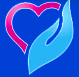 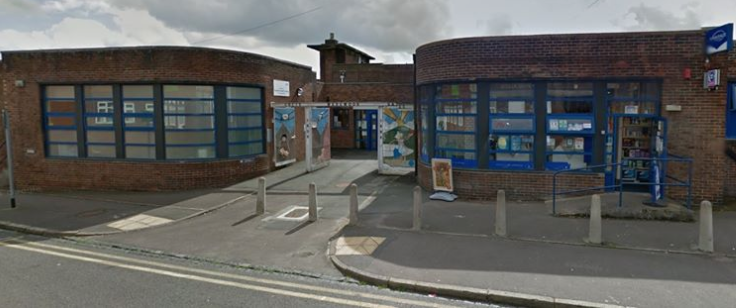 Practice Update2021 has been a challenging year for us all, but here at Lucie Wedgwood Surgery we are proud of all we, and indeed, the wider NHS, have achieved.During the three months of January , February and March 2022, we offered  2777   GPappointments, that’s on average over 926  appointments each month!During the same three month period, we offered 4066 Nurse appointments, on averageover   1355   appointments each month.We also ran multiple flu vaccination clinics and once again supported the National Covid19 Vaccination. Programme by running clinics at the surgery and offering walk-in vaccination.Looking further afield, 2021 saw GP practices in England book more appointments than ever before, with an unprecedented 367 million appointments.NEW FLOORING: During March and April all our carpeted clinical rooms and the hallway had new vinyl flooring laid. This is to improve Infection Prevention and Control (IPC) within the surgery. Our apologies for any inconvenience caused to patients and visitors to the surgery, during this period. We are very pleased with the new flooring and we hope our patients are as well.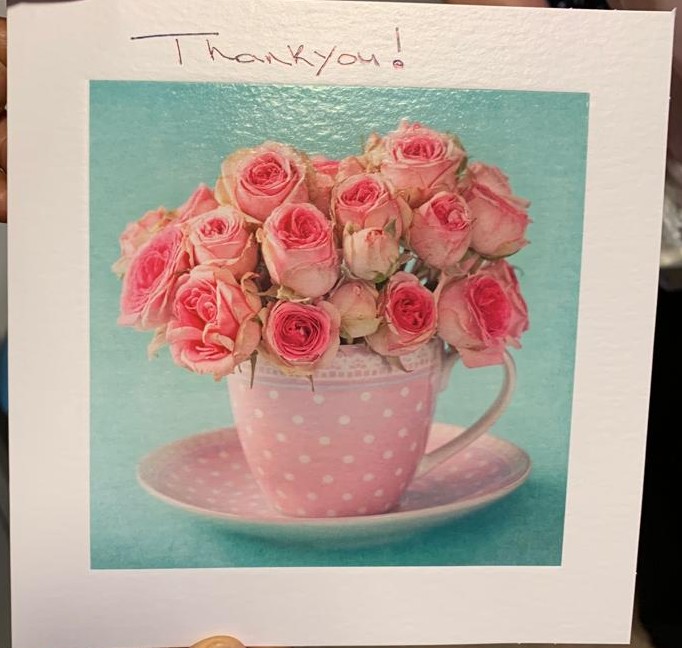 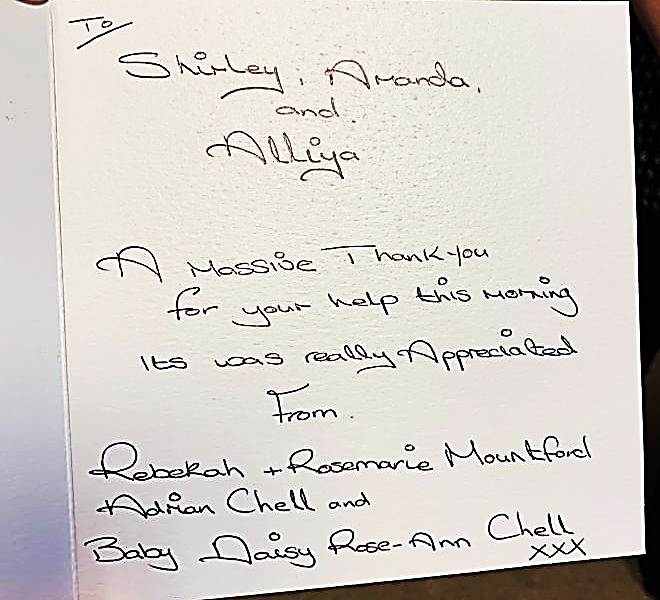 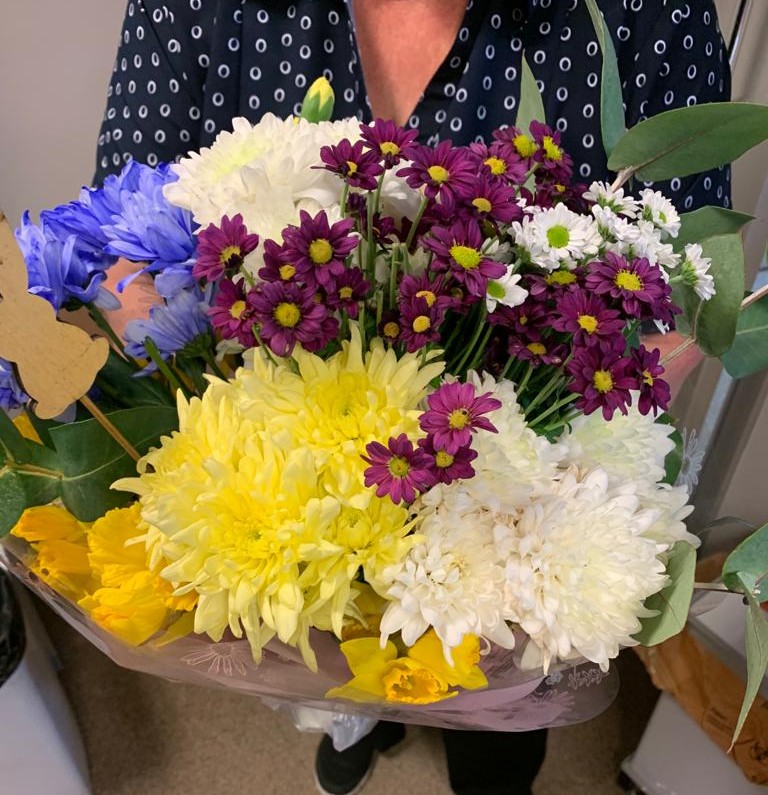 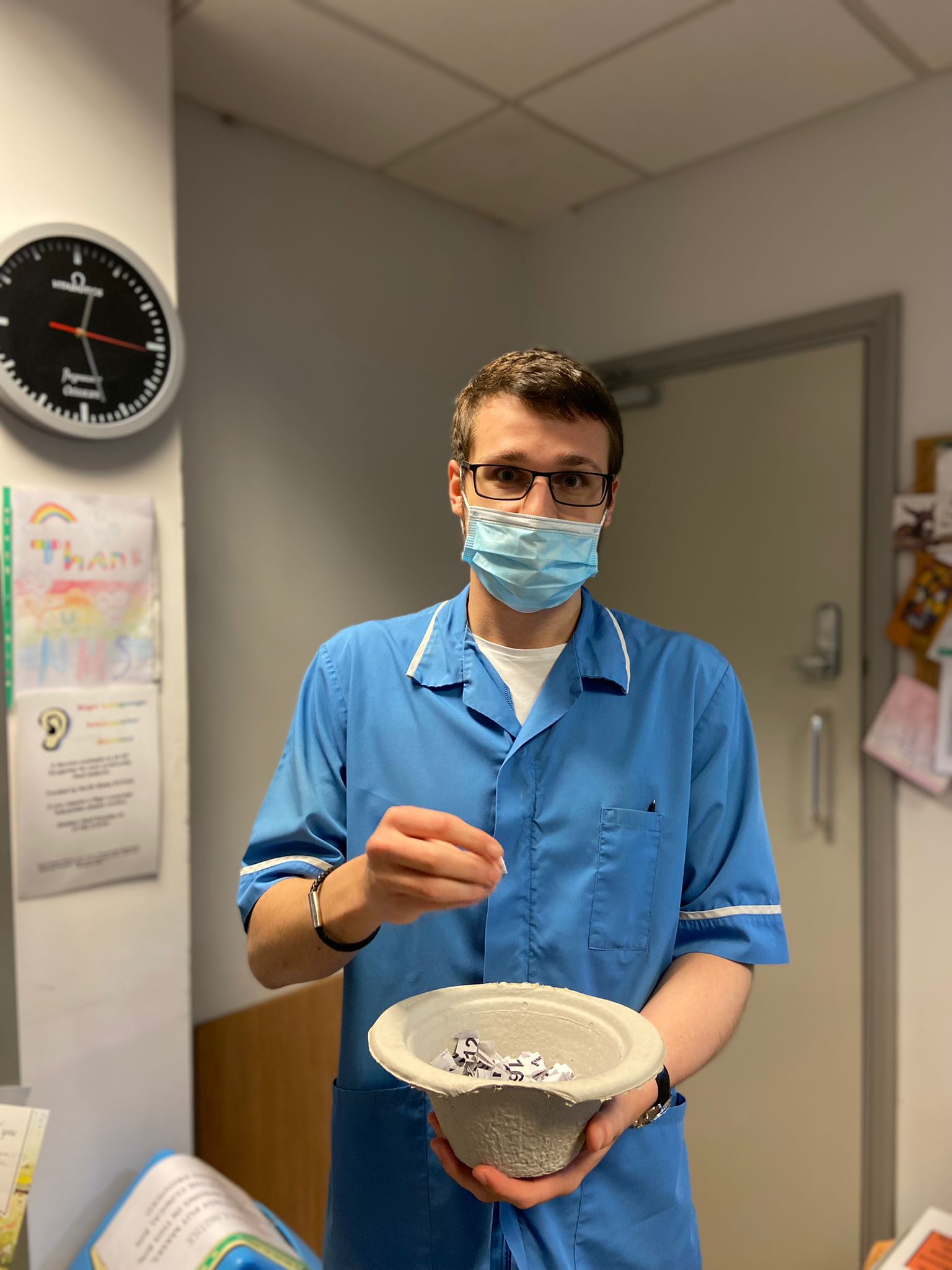 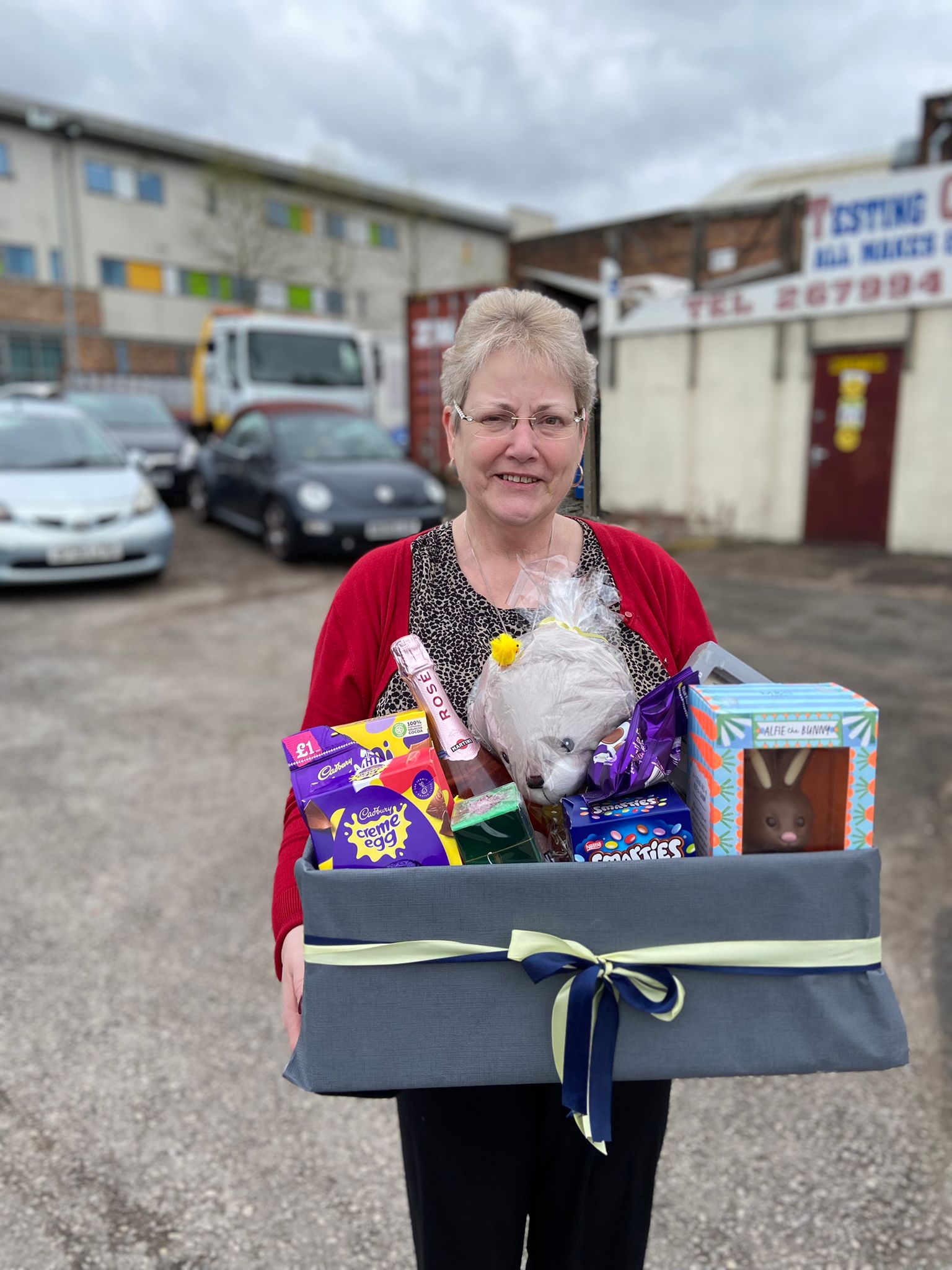 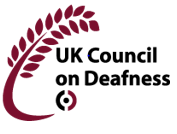 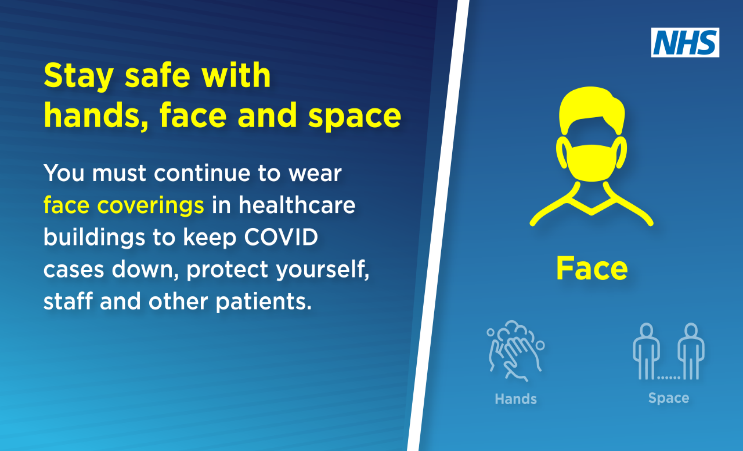 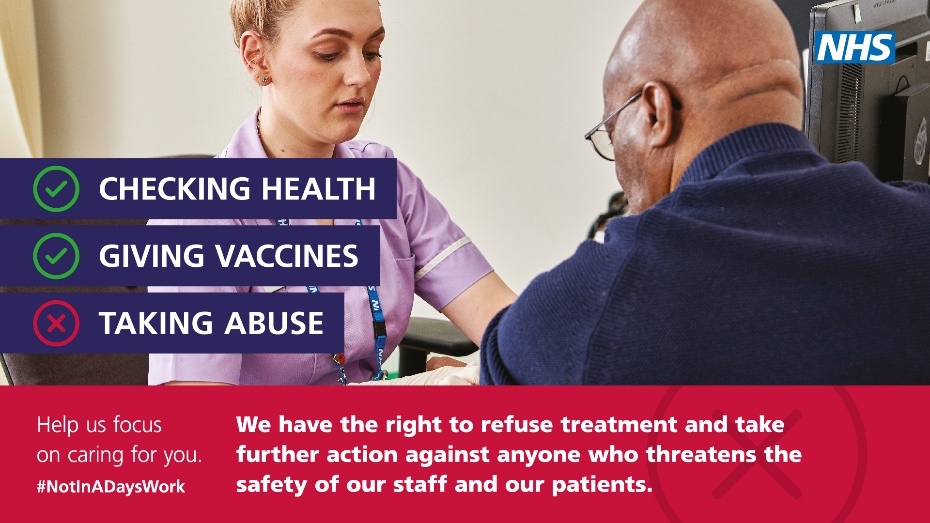 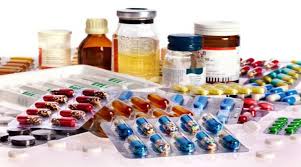 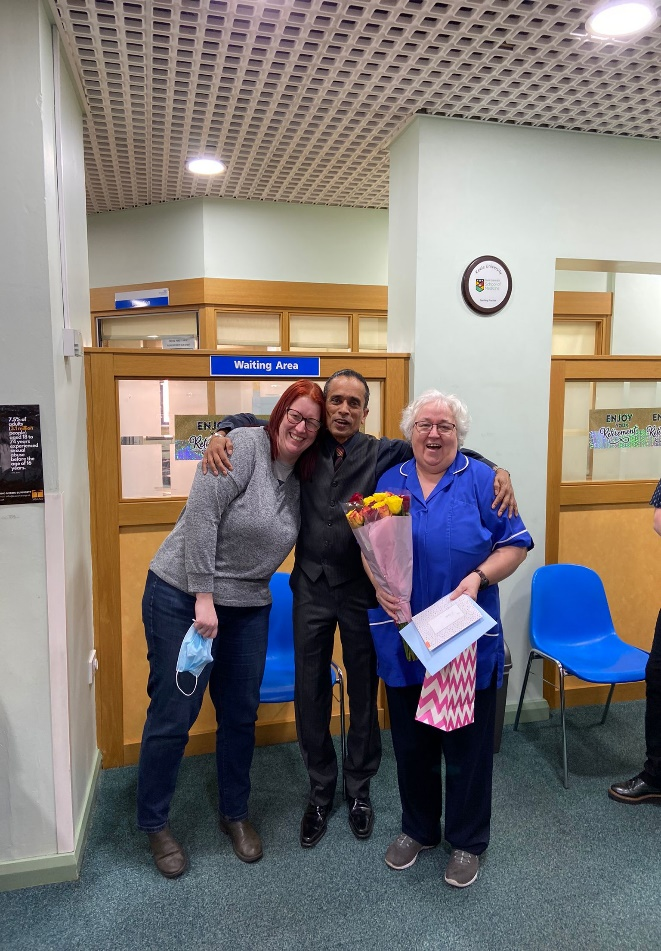 